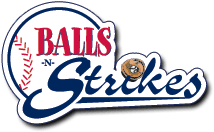 2015 Balls-N-Strikes Fall Baseball 15u8 hours of on field training, 6 hours of hitting training, 4 tournaments Price:  $515*9/10 - 9/11 2016 Fall Ball - Gold Ring Nationals Missouri Ozzie Smith's Sports Complex & Aftton Athletic *9/17 - 9/18/2016 BIGS Sunflower Seeds - Perfect Game Classic - Missouri BMAC, Bridgeton, Mo *9/24-9/25 2016 Wood Bat Fall Nationals-Missouri Ellisville Athletic and Chesterfield Valley*10/1 - 10/2/2016 2016 GMB Fall World - Midwest Pond Athletic Association  15u Schedule:	9/7 - 6:30-8:00 practice at BNS9/9 -5-7PM practice Notre Dame High School*9/10 - 9/11 2016 Fall Ball - Gold Ring Nationals Missouri Ozzie Smith's Sports Complex & Afton Athletic 9/12 - open hitting at BNS 6:00-7:309/14 - practice at Notre Dame High School 5:00-7:00*9/17 - 9/18/2016 BIGS Sunflower Seeds - Perfect Game Classic - Missouri BMAC, Bridgeton, Mo 9/19 - open hitting at BNS 6:00-7:309/21 - practice at Notre Dame High School 5:00-7:00*9/24-9/25 2016 Wood Bat Fall Nationals-Missouri Ellisville Athletic and Chesterfield Valley9/26 - open hitting at BNS 6:00-7:309/28 - practice at Notre Dame High School 5:00-7:00pm*10/1 - 10/2/2016 2016 GMB Fall World - Midwest Pond Athletic Association

Name__________________________________________________________  Birth date_______/_______/_______Address________________________________________________________________________________________
City______________________________________________ _____________State________ Zip_________________
Phone H______________________________________  Phone W__________________________________________Phone C__________________________ ______________Email____________________________________________Parent/Guardian Name &Signature___________________________________________________________________I Hereby authorize the director of the Balls -n- Strikes camp to act for me according to his/her best judgment in an emergency requiring medical attention.  I know of no mental or physical problems, which might affect my child’s ability to safely participate in this camp.  I will be responsible for any medical or any other charges in connection with his attendance at Camp. I agree to abide by the rules and regulations of the camp.

